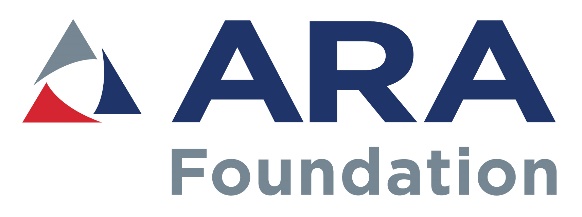 
Employee Training Assistance Program ApplicationAssistance to be awarded quarterlyApplication deadlines: March 31, June 30, September 30, December 31 Applications must be received or post marked by the deadline date to be considered for that quarter. Applicants will be notified of the status of the application within 30 days of the deadline.SECTION 1: COMPANY INFORMATION (Please type or print clearly)SECTION 2: EMPLOYEE INFORMATIONSECTION 3: TRAINING INFORMATION PLEASE READ CAREFULLY BEFORE SIGNING
This application is made for the purpose of obtaining an ARA Foundation assistance. I declare that all information set forth in this application is true and represents the facts as I know them. I understand ARA Foundation assistance funds will be sent directly to the business address listed on the application. If selected to receive assistance, I authorize the Foundation to use my name for marketing purposes. All decisions by the Employee Training Assistance Committee are final.___________________________________		_______________________________Signature of Applicant (Employer)			DateCompany name:Employer name:Employer name:Last Name	First name	First name	First nameMailing address:Mailing address:CityStateStateZipPhone:(         )Cell:(         )(         )Email address:Employee name:Employee name:Last NameFirst NameM.I.Position:Date of hire:Date of hire:Cell:(         )(         )(         )Email address:School or training facility: School or training facility: Type of training: Type of training: Date of training:  Date of training:    Trade/Technical/Vocational school                Community college (trade/technical/vocational certification program only)  Other: ______________________________________________________  Trade/Technical/Vocational school                Community college (trade/technical/vocational certification program only)  Other: ______________________________________________________Cost of training: Cost of training: Diploma or certificate you will receive:   Diploma or certificate you will receive:   Diploma or certificate you will receive:   Diploma or certificate you will receive:   Completion date:  Completion date:  Completion date:  Score (if completed):              Attach description of the training program, including dates of classes, cost and receipt of payment.Attach description of the training program, including dates of classes, cost and receipt of payment.Attach description of the training program, including dates of classes, cost and receipt of payment.Attach description of the training program, including dates of classes, cost and receipt of payment.Describe the training your employee attended and how this will benefit your business: